Французский вояж №2
1 ночной переезд
СПб/Москва – Брест – Дрезден – Страсбург – Париж (5 дней) – Прага – Брест – СПб/Москва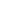 (*) Доплата/ чел. - 25 у.е.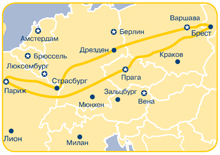 Стоимость тураСтоимость тура Размещение в 2/3-местном номере365  Программа тура  Программа тура 1 день Встреча группы на Витебском вокзале в Световом зале на 2-м этаже в 14:00. Отправление в Брест из Санкт- Петербурга поездом №49 в 15:00/ из Москвы поездом №27 в 15:43 (просьба уточнять номер поезда и время отправления). 2 деньПрибытие в Брест в 08:24 (СПб) /в 05:35(Москва). Посадка в автобус, переезд в Варшаву (ок. 200 км). Переезд по территории Польши (ок. 500 км). Транзитная ночь в отеле в Польше (недалеко от польско-немецкой границы). 3 деньЗавтрак. Переезд в Дрезден (ок. 220 км). Обзорная экскурсия. Транзит по территории Германии (ок.500 км). Ночь в транзитном отеле. 4 деньЗавтрак. Прибытие в Париж. Обзорная экскурсия. Свободное время или экскурсия «Ночной Париж» (доп. плата). Ночь в отеле (пригород). 5 деньЗавтрак. Свободный день-посещение музеев. Ночь в отеле. 6 деньЗавтрак. Свободный день или экскурсия в монастырь Мон-Сен-Мишель, по пути краткий осмотр городов: Руан, Онфлер, Довиль (доп.плата). Ночь в отеле. 7 деньЗавтрак. Свободное время. По желанию - экскурсия в замки долины Луары. Посещение двух из перечисленных великолепных замков: Шамбор, Блуа, Шенансо или Амбуаз и винного погреба с дегустацией вина (доп.плата: трансфер + входные билеты в замки). Ночь в отеле в Париже. 8 день Завтрак. Свободное время .По желанию поездка в Фонтенбло или Диснейленд (доп.плата). Ночной переезд в Прагу. (ок.1030 км). 9 деньПрибытие в Прагу. Обзорная экскурсия. Свободное время. Ночь в отеле. 10 деньЗавтрак. Транзит по Польше (ок.700 км). Ночь в отеле (Белоподляска). 11 деньЗавтрак. Отправление на польско-белорусскую границу. Переезд в Брест. Посадка на поезд № 50 в 14:10 Брест - Санкт-Петербург / № 28 Брест - Москва в 17:40. 12 деньПрибытие в Санкт-Петербург на Витебский вокзал в 09:40 /прибытие в Москву в 09:20.В стоимость тура входит:проживание в отеле 2/3* в Париже (4 ночи), в Праге (1 ночь) проживание в транзитных отелях туркласса 2* - WC, душ в номере (3 ночи) завтраки в отелях обзорные экскурсии по программе без входных билетов на платные объектыавтобусное обслуживание, услуги гида и сопровождающего Дополнительно оплачивается (у.е.)Дополнительно оплачивается (у.е.)Дополнительно оплачивается (у.е.)Дополнительно оплачивается (у.е.)взр.дети 12-17дети 6-11консульский сбор на визу  СПб / Москва(срок подачи документов не позднее 14 дней)70 / 8570 / 8570 / 85медицинская страховка121212страховка от невыезда 151515доплата за одноместное проживание в отелях100100100ж/д билеты: Москва/СПб - Брест - Москва/СПбж/д билеты: Москва/СПб - Брест - Москва/СПбж/д билеты: Москва/СПб - Брест - Москва/СПбж/д билеты: Москва/СПб - Брест - Москва/СПбпроезд на общественном транспортепроезд на общественном транспортепроезд на общественном транспортепроезд на общественном транспортеДополнительные экскурсии, входные билеты на все платные объекты (в национальной валюте)Дополнительные экскурсии, входные билеты на все платные объекты (в национальной валюте)Дополнительные экскурсии, входные билеты на все платные объекты (в национальной валюте)Дополнительные экскурсии, входные билеты на все платные объекты (в национальной валюте)